平成２６年　　　月　　　日         　　　　　　　　　　殿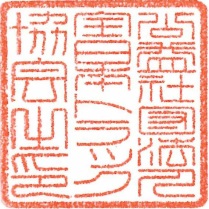 公益社団法人　全日本トラック協会会　長　　星 野　良 三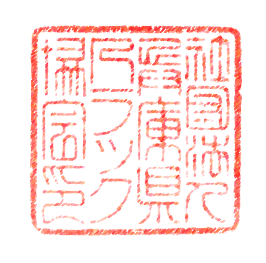 社団法人　兵庫県トラック協会会  長　　福 永　征 秀消費税率引上げに伴う転嫁のお願いについて謹啓　時下益々ご清祥のこととお慶び申し上げます。　平素は、トラック運送業界に対し格別のご理解、ご高配を賜り、厚く御礼申し上げます。　さて、ご高承のとおり消費税法が改正され、消費税率が平成２６年４月１日より現行の５パーセントから８パーセントに引き上げられることとなります。　（公社）全日本トラック協会といたしましては、平成２５年１２月９日に公正取引委員会に対し、転嫁カルテル・表示カルテルの届出を行いました。　つきましては、トラック運送事業において、運賃・料金のほか、消費税として運賃・料金の８パーセントとさせていただきますので、ご理解賜りますようお願い申し上げます。謹白